UNIVERSIDADE DA AMAZÔNIA COORDENAÇÃO DO CURSO DE FONOAUDIOLOGIAEDITAL 001/2021.2 (8º semestre)A Coordenação, juntamente com a Supervisão de TCC do Curso de Fonoaudiologia, da Universidade da Amazônia – Belém/PA, no uso de suas atribuições regimentais, DIVULGAM o EDITAL DE TRABALHO DE CONCLUSÃO DE CURSO II 2021.2, que fixa as normas para o desenvolvimento do respectivo trabalho e fixa o calendário referente a disciplina:– Disposições GeraisO TCC, que consiste de pesquisa orientada por docente e relatada perante Banca Examinadora, é uma atividade de caráter didático-pedagógico, integrante do currículo do Curso de Fonoaudiologia, que tem como objetivo introduzir o aluno na prática da investigação científica, aplicando os conhecimentos adquiridos no decorrer do curso e aprimorando a capacidade de interpretação críticaSerá realizado em grupo de 3 discentes, nos dois últimos semestres letivos, sendo um para a elaboração do Projeto de Pesquisa (TCC I) e o seguinte para elaboração do Relatório de Pesquisa (TCC II).As etapas de elaboração, avaliação, entrega e apresentação do TCC II devem seguir rigorosamente as datas do calendário, conforme as atribuições protocolares deste edital, disponível no Anexo A.Os (as) discentes devem entregar a Declaração de Aceite do Professor- Orientador (Anexo B).Os discentes devem entregar o Relatório Parcial de TCC para obterem a nota da 1ª avaliaçãoA 1ª Avaliação do (a) orientando (a) será realizada com a entrega da redação parcial do Projeto de TCC, com base nos critérios da Ficha de 1ª Avaliação (Anexo C).A 2ª avaliação, que será realizada pela entrega e apresentação do relatório de TCC à banca examinadora de defesa, será atribuída utilizando os critérios da Ficha de Avaliação da Defesa (Anexo D) e registrada em ATA DE APRESENTAÇÃO DE DEFESA, cujo formulário encontra-se no anexo E e deverá ter seus campos totalmente preenchidos.A programação da Jornada de Defesa do TCC será elabora e divulgada pelo Supervisor de TCC, com base nas informações fornecidas pelos discentes, por meio do formulário que consta do Anexo F.Para participar da jornada de defesa, cada grupo de orientandos deverá entregar os documentos que constam dos anexos G, H, I, J e K.A frequências às orientações serão computadas por meio da ficha que consta do anexo L, que deve ser entregue à Supervisora de TCC até o dia 5 do mês subsequente.Além das orientações, os discentes participarão das aulas previstas no anexo MO (a) discente que não atingir a nota 4,0 (quatro) na 1ª avaliação e não registrar, pelo menos, 02 (duas) frequências mensais às sessões de orientação de seu TCC, estará automaticamente reprovado (a) por nota/falta, salvo justificativa apresentada ao (a) Professor(a)-orientador(a) e por este (a) abonada, apenas, em relação as ausências.- Disposições FinaisOs casos omissos serão examinados e decididos pela Coordenação, juntamente com a Supervisão de TCC, do Curso de Fonoaudiologia.Este edital entra em vigor na data de sua publicação.Belém/PA, 10 de agosto de 2021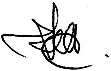 Profa. MSc. CHRISTIANE DO ROSÁRIO TEIXEIRA MENEZESCoordenadora do Curso de Fonoaudiologia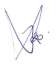 Profa. Dra. Neyla Arroyo Lara Mourão Supervisora de TCCANEXO A - CRONOGRAMA DE TCC II FGIA 2021.2Obs.: devido à pandemia da COVID-19, o calendário supra poderá sofrer ajustesANEXO B – DECLARAÇÃO DE ACEITE DO(A) PROFESSOR(A)-ORIENTADOR(A)CENTRO DE CIÊNCIAS BIOLÓGICAS E DA SAÚDE CURSO DE FONOAUDIOLOGIADECLARAÇÃO DE ACEITE DO(A) PROFESSOR(A)-ORIENTADOR(A)Eu, Prof(a). MSc./Dr.	, pesquisador(a)responsável, comprometo-me a orientar o projeto de pesquisa intitulado“.	”, de autoria dos discentes.................................................,	e.............................................., graduandos do Curso de Fonoaudiologia, da Universidade da Amazônia – UNAMA, a partir de 10 de agosto de 2021.Declaro ter total conhecimento das normas de realização de trabalhos científicos vigentes e estar ciente da necessidade de encontros semanais com duração de 20 minutos cada, ou quinzenais de 40 minutos cada, bem como de minha participação na banca examinadora por ocasião da qualificação e da defesa do trabalho.Belém, 10 de agosto de 2021 		- (Assinatura e carimbo ou nome completo digitado)Professor(a)-Orientador(a)ANEXO C – FICHA DA 1ª AVALIAÇÃO – TCC II CENTRO DE CIÊNCIAS BIOLÓGICAS E DA SAÚDE FICHA DA 1ª AVALIAÇÃO DO TCC IIProfessor-Orientador:Aluno A:Aluno B:Aluno C:Título da Pesquisa:Data: 30/09/2021Nome Completo ou Carimbo/assinaturaProfessor(a)-Orientador(a)Obs.: esta ficha contém a pontuação para todos os elementos do TCC. Caso o TCC, que ainda está em elaboração, não possua todos os elementos, o orientador deve redistribuir a pontuação.ANEXO D – Ficha de Avaliação da DefesaProfessor(a)-orientador(a):Acadêmicos: A)B)C)Título:Nome Completo ou Carimbo/assinatura Professor(a)-Orientador(a)Obs.: Para obtenção da nota geral atribuída ao aluno, deve-se somar os valores totais dos itens TRABALHO ESCRITO e AVALIAÇÃO ORAL, em seguida dividir o valor por dois 2.ANEXO E – ATA DA APRESENTAÇÃO DA DEFESAANEXO F - INFORMAÇÕES SOBRE A BANCA DE DEFESACURSO DE FONOAUDIOLOGIA JORNADA DE TCC 2020.2FORMULÁRIO DE INFORMAÇÕES SOBRE A BANCA DE DEFESATítulo:  	Alunos:  	Sugestão de Membros da Banca:(nome, titulação e local de trabalho)(nome, titulação e local de trabalho)Solicitação de estacionamento: (nome do membro convidado para a banca e modelo, cor e placa do carro)(nome completo ou carimbo/assinatura) Professor(a)-Orientador(a)ANEXO G - DECLARAÇÃO DE DEPÓSITO DO PROFESSOR-ORIENTADORUNIVERSIDADE DA AMAZÔNIA CENTRO DE CIÊNCIAS BIOLÓGICAS E DA SAÚDECURSO DE FONOAUDIOLOGIADECLARAÇÃO DE DEPÓSITO DO PROFESSOR-ORIENTADOREu, 	, professor(a)-orientador(a) do Projeto de Pesquisa “ 		”, elaborado  pelos(as)  acadêmicos(as) 			, 	e 	, declaro que realizei as devidas orientações, estou ciente do conteúdo deste TCC e que o mesmo se encontra apto para a avaliação da Banca de Defesa na Jornada de TCC do Curso de Fonoaudiologia.Belém, 7 de dezembro de 2021.Atenciosamente,(nome completo ou carimbo/assinatura)Professor-OrientadorANEXO H - DECLARAÇÃO DE RESPONSABILIDADE POR CONTEÚDO DE TRABALHO DE CONCLUSÃO DE CURSOUNIVERSIDADE DA AMAZÔNIACENTRO DE CIÊNCIAS BIOLÓGICAS E DA SAÚDE CURSO DE FONOAUDIOLOGIADECLARAÇÃO DE RESPONSABILIDADE POR CONTEÚDO DE TRABALHO DE CONCLUSÃO DE CURSODeclaramos, para os devidos fins, que o conteúdo do Trabalho de Conclusão de Curso intitulado: “ 	”, de nossa autoria, elaborado sob orientação do Prof(a). 		(titulação e nome), que ora depositamos, encontra-se com 3 cópias idênticas que serão encaminhadas à Banca Examinadora de Defesa e não contêm qualquer trecho plagiado de outro autor, sendo o seu conteúdo de nossa inteira responsabilidade.Belém, 7 de dezembro de 2021.AssinaturaNome Completo do Aluno Matrícula:AssinaturaNome Completo do Aluno Matrícula:AssinaturaNome Completo do Aluno Matrícula:ANEXO I – TERMO DE AUTORIZAÇÃO PARA PUBLICAÇÃO DE TRABALHOS DE CONCLUSÃO DE CURSO NA FORMA ELETRÔNICA NO REPOSITORIVMNa qualidade de titular dos direitos de autor da publicação, autorizo o Grupo SER Educacional a disponibilizar por meio de seu repositório institucional (REPOSITORIVM) sem ressarcimento dos direitos autorais, de acordo com a Lei nº 9610/98, o texto integral da obra abaixo citada, conforme permissões assinaladas, para fins de leitura, impressão e download, a título de divulgação da produção científica brasileira, a partir desta data.Identificação do material bibliográfico:(	) Tese	(	) Dissertação	( X ) Trabalho de Conclusão de Curso(	) Outros: 	(especifique)Identificação do(s) Autor(es) da Obra:RG.: 	CPF:  	E-mail: 	RG.: 	CPF:  	E-mail: 	RG.: 	CPF:  	E-mail: 	Orientador: 	Membros da Banca:Seu e-mail pode ser disponibilizado na página? (	) Sim (	) NãoData de Defesa (se houver): 	/ 	/		Nº de páginas: 	Título: 	Afiliação: Curso de EnfermagemÁrea do Conhecimento ou Curso (no caso de TCC):  	Palavras-chave (3): 	, 	;  	Belém, 	de dezembro de 2021.Assinatura do(s) autor(es):(assinatura)Aluno: (nome completo) Número de matrícula:(assinatura)Aluno: (nome completo) Número de matrícula:(assinatura)Aluno: (nome completo) Número de matrícula:ANEXO J – CONVITE AOS MEMBROS DA BANCACENTRO DE CIÊNCIAS BIOLÓGICAS E DA SAÚDE CURSO DE FONOAUDIOLOGIACONVITESr(a) XXXXXXXXXO Curso de Fonoaudiologia da Universidade da Amazônia tem a satisfação de convidá- lo (a) para participar da “JORNADA DE TRABALHOS DE CONCLUSÃO DE CURSO”, na qualidade de membro da Banca Examinadora de Defesa do Trabalho de Conclusão de Curso intitulado   “ 						”, desenvolvido pelos alunos 				,			 E 		, do 8º semestre do Curso de Fonoaudiologia, orientados pelo  Prof.  Msc/Dr 					, que realizar-se-á no dia 13/12/2021, às 	h, na sala 		.ORIENTAÇÕES PARA AVALIAÇÃO DE TCCA avaliação deverá ser feita com rigor, porém em nível de iniciação científica;A nota deverá ser atribuída conforme roteiro de avaliação entregue no momento da defesa;As considerações sobre o TCC deverão ser escritas e anexadas ao mesmo, para ciência dos autores;Belém, 7 de dezembro de 2021.Profa. Dra. Neyla Arroyo Lara Mourão Supervisora de TCCANEXO K – CONFIRMAÇÃO DE PARTICIPAÇÃO DE MEMBRO DA BANCACONFIRMAÇÃO DE PARTICIPAÇÃO COMO MEMBRO DE BANCA EXAMINADORA DE DEFESA DE TRABALHO DE CONCLUSÃO DE CURSOBelém, 7 de dezembro de 2021.Prezados(as) Avaliadores(as) e Professor(a) Orientador(a)Você está recebendo um envelope lacrado, contendo o Trabalho de Conclusão de Curso,   com   o Tema  “ 			”, dos acadêmicos 		,		 e 	.Esta carta deverá ser datada, assinada, carimbada por você e devolvida ao discente imediatamente ao recebimento do envelope, para que a mesma possa ser entregue à Supervisora de Trabalho de Conclusão de Curso de Fonoaudiologia da Universidade da Amazônia. Desta forma, você confirma a sua participação na Banca de Defesa.Profa. Dra. Neyla Arroyo Lara Mourão Supervisora de TCCANEXO L – REGISTRO DE FREQUÊNCIA ÀS ORIENTAÇÕESUNIVERSIDADE DA AMAZÔNIACENTRO DE CIÊNCIAS BIOLÓGICAS E DA SAÚDE CURSO DE FONOAUDIOLOGIAFICHA DE ACOMPANHAMENTO DAS ATIVIDADES DO TRABALHO DE CONCLUSÃO DE CURSOTítulo do trabalho:  			 Docente Orientador: 		_ Aluno: 	Matrícula:			 Aluno: 	Matrícula: 			ANEXO M – CRONOGRAMA DE AULASAGOSTO10 – 4ª FEIRA, 8hORIENTAÇÕES GERAIS SOBRE TCC. ENCAMINHAMENTO DO PROJETO DE PESQUISA AO CEPSETEMBRO 01 – 4ª FEIRA, 8hCOLETA DE DADOS: processo de consentimento livre e esclarecido.OUTUBRO06 – 4ª FEIRA, 8hORIENTAÇÕES PARA PRODUÇÃO E SUBMISSÃO DE RELATÓRIO DE PESQUISA E DE ARTIGO CIENTÍFICO.NOVEMBRO 10 – 4ª FEIRA, 8hORIENTAÇÕES SOBRE A JORNADA DE DEFESA DE TCCSUJEITOS ENVOLVIDOSDATASATIVIDADESDISCENTES20/08/2021Entrega da Declaração de Aceite do Professor-OrientadorDISCENTES30/09/2021Entrega do Relatório Parcial de TCCDISCENTES20 a 27/11/2021Entrega do formulário com as informações sobre as bancas da Jornada de DefesaDISCENTES04 a 07/12/2021Entrega dos documentos para realização da Jornada de TCCDISCENTES09 a 11/12/2021Entrega da carta de recebimento do TCC pelos membros da bancaBANCA EXAMINADORA13/12/2021Jornada de Defesa de TCC do Curso de FonoaudiologiaSUPERVISORA DETCC23 a 30/12/2021Lançamento de Notas da 2a AvaliaçãoDISCENTES14 A 22/12/2001Depósito no RepositorivmITENS A AVALIARPONTUAÇ ÃONOTA ATRIBUÍDANOTA ATRIBUÍDANOTA ATRIBUÍDAITENS A AVALIARPONTUAÇ ÃOABCPRÉ-TEXTOCapa, folha de rosto, folha de avaliação, listas e sumário0,5TEXTOINTRODUÇÃO (problema com justificativa; objetivos geral eespecíficos, apresentados com sequência lógica, citando as fontes consultadas/ABNT)0,5REVISÃO DE LITERATURA (redação baseada numa revisão da bibliografia relativa ao tema, citando asfontes/ABNT)1,0MATERIAL E MÉTODOS (descrição dos participantes;cenário; material; métodos e técnicas; procedimentos; análise dos dados; aspectos éticos)1,0COLETA DE DADOS (processo de consentimento, aplicação do instrumento)2,5Resultados, Discussão e Conclusão0,5PÓS-TEXTOReferências/ABNT, apêndices e anexos1,0DESEMPENHO PRÁTICOPontualidade e assiduidade (referentes aos dias de orientação)1,0Cumprimento das recomendações1,0Uso adequado das regras gramaticais, ortográficas, de coerência e coesão textuais1,0TOTAL10,0ITENS DE AVALIAÇÃO DO TRABALHO ESCRITOVALORNOTANOTANOTAABCTITULO (Conciso e reflete com precisão o conteúdo)0,5CAPA, FOLHA DE ROSTO, FOLHA DE APROVAÇÃO, LISTAS, SUMÁRIO ERESUMO (informação concisa e completa do trabalho; palavras – chave adequadas)1,0INTRODUÇÃO (revisão da bibliografia com citação de fontes, problema, justificativa e objetivos geral e específicos bem redigidos, apresentando sequência e clareza)1,0FUNDAMENTAÇÃO TEÓRICA (redação baseada na revisão da bibliografia relativa ao tema, citando as fontes da ABNT);1,0MATERIAL E MÉTODOS (correto, completo e descrito de forma clara permitindo a compreensão das etapas da realização)1,5RESULTADOS (apresentados de forma clara e compreensível, com a utilização de ilustrações e tabelas)1,5DISCUSSÃO (Fundamentada teoricamente com bibliografias compatíveis e exposta de forma clara)1,5CONCLUSÃO1,0REFERÊNCIAS BIBLIOGRÁFICAS, APÊNDICES E ANEXOS1,0SUBTOTAL10,0ITENS DE AVALIAÇÃO DA APRESENTAÇÃO ORALABCApresentou-se com boa postura e adequada fluência verbal?1,0Demonstrou domínio do assunto, apresentando-o de forma clara e inteligível para os ouvintes?3,0Abordou os conteúdos pertinentes do trabalho de forma esclarecedora, referenciando a literatura sobre o assunto?2,0Utilizou corretamente os recursos áudios-visuais, tendo sido capaz de apresentar sem ler a projeção?1,0Obedeceu ao tempo estabelecido?0,5Respondeu com propriedade e soube se posicionar durante a arguição da banca?0,5Cumprimento das recomendações do orientador1,0Uso adequado das regras gramaticais, ortográficas, de coerência e coesão textuais1,0SUBTOTAL10,0TOTAL10,0UNIDADE:CURSO:ALUNO:MATRICULA:DATA:TÍTULO DO TCC:N°PROFESSORES DA BANCA EXAMINADORANOTAS123MÉDIA FINAL:MÉDIA FINAL:OBSERVAÇÕES:MEMBRO CONVIDADOMODELO DO CARROCORPLACADATA DORECEBIMENTONOME DO MEMBRO DA BANCAEXAMINADORAASSINATURA 	/12/2021Orientador(a) 	/12/2021 	/12/2021ENCONTRONºDATAHORÁRIODESCRIÇÃO DA ATIVIDADEASSINATURA DO ORIENTADORASSINATURA DO ALUNO 	/ 	/	 	/ 	/	 	/ 	/	 	/ 	/	 	/ 	/	 	/ 	/	 	/ 	/	 	/ 	/	 	/ 	/	